Honors English 12 AgendaNovember 23 – December 4Monday, November 23, 2015 Please Do Now:  Literary Elements Activity Agenda:Read Act III, scene 4,5, 6Watch Act IIIHomework: Act 3 Vocabulary – due Tuesday 11/23Unit Test – Monday, December 14All journals – due Monday, December 14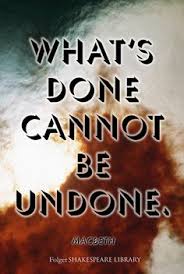 Root word: Tain, Ten, TentTuesday, November 24th, 2015 – Act III Vocabulary due  Please Do Now:  Take out your video viewing guide Agenda:Finish watching Act IIIHomework: Unit Test – Monday, December 14All journals – due Monday, December 14Root word: Terr, Terra, GeoEnjoy your Thanksgiving  Monday, November 30th, 2015Please Do Now:  Take out movie pyramidAgenda: Finish watching Act IIIAct IV anticipation guideRead and discuss Act 4, Scene 1“Macbeth’s Four Visions”Homework: Act IV Vocabulary due Wednesday, December 2ndUnit Test – Monday, December 14All journals – due Monday, December 14Essay – thesis, subtopics, and evidence – due Wednesday, December 16th – to Google ClassroomRoot word: ThermTuesday, December 1st, 2015 Please Do Now:  Choose what you feel is the most important scene from the play thus far.  Draw a comic book illustration of that scene that captures its importance.Agenda:Read and discuss Act 4, scenes 2 & 3 Ticket Out: 3 important events from today’s reading, 2 questions you have about what we’ve read, 1 quotation from today’s reading you feel is importantHomework: Unit Test – Monday, December 14All journals – due Monday, December 14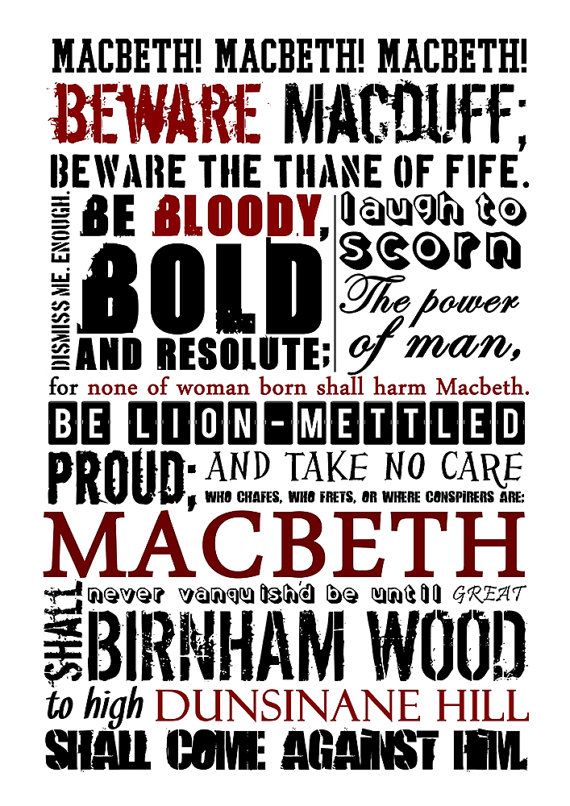 Essay – thesis, subtopics, and evidence – due Wednesday, December 16th – to Google ClassroomRoot word: TractWednesday, December 2nd, 2015 - – Act IV Vocabulary duePlease Do Now: Take out video viewing guide Agenda:Watch Act IV Homework: Unit Test – Monday, December 14All journals – due Monday, December 14Essay – thesis, subtopics, and evidence – due Wednesday, December 16th – to Google ClassroomRoot word: Vers, Vert Thursday, December 3rd, 2015 Please Do Now:  Predict the ending of the play MacbethAgenda Read and discuss Act V, scenes 1,2,3Homework: Unit Test – Monday, December 14All journals – due Monday, December 14Essay – thesis, subtopics, and evidence – due Wednesday, December 16th – to Google ClassroomRoot word: Vit, Viv Friday, December 4th, 2015Please Do Now:  Write down the statement of theme you are using for Macbeth. Trade with a partner.  Is your partner’s theme Shakespeare’s opinion on a topic?  Is it refutable? In third person? Broad enough to apply to other texts? Does it have character names in it?  It shouldn’t! Agenda: Read Act 5, scene 4,5,6,7 “Tomorrow, and tomorrow, and tomorrow”Ticket Out: After reading the play, in one sentence, answer your literary analysis essay prompt. This could become the rough draft of your thesis statement.Homework: Act V vocabulary due Tuesday, December 8th Unit Test – Monday, December 14All journals – due Monday, December 14Essay – thesis, subtopics, and evidence – due Wednesday, December 16th – to Google ClassroomRoot word: Make sure your root word book is complete – we’re done 